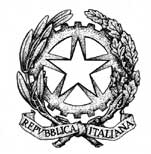 Ministero dell’’Istruzione, dell’’Università e della RicercaISTITUTO D’ISTRUZIONE SUPERIORE STATALE “NICOLO’ PALMERI”Piazza Giovanni Sansone, 12 90018 TERMINI IMERESE (PA)Tel. 0918144145  Fax 0918114178 email pais019003@istruzione.itCF  PAIS019003Circ. n. 185                                                                             Del  24/01/2020                                                                                             Agli studenti 									Ai genitori									Ai Docenti									Al Resp. WEB		         									Al Direttore SGAOggetto: Rettifica Scrutini – I quadrimestreCon la presente, si comunica il calendario degli scrutini del mese di gennaio 2020. Consigli di classe3 febbraio IVB ore 14.30, VB ore 15.15, III B ore 16.00, IID ore 16.45, ID ore 17.30, IC ore 18.15, IIC ore 19.004 febbraio IIIC ore14.30, IVC ore 15.15, VC ore 16.00, IIASA ore 16.45, IA 17.30, IB 18,15 IIB, ore 19.00  5 febbraio VD ore 14.30, IIICSA ore 15.15, IV ASA ore 16.00, VASA ore 16.45, VBSA ore 17.30, IVBSA ore 18.15, IIIBSA ore 19.006 febbraio IBSA ore 14.30, II BSA ore 15.15, IASA ore 16.00, VA ore 16.45 IVA ore 17.30 III A ore 18.15 IIA ore 19.00Il Dirigente Scolastico Prof.ssa Marilena Anello      Firma autografa sostituita a mezzo stampa     ai sensi dell’art. 3, c. 2, D.L.vo 39/1993 MESEFebbraioSEDE Termini ImereseLunedì 3 4°/5°/3° B+2°/1° D+1°/2°CMartedì 4        3°/4°/5° C +2°ASA/1°A+1°/2°BMercoledì 55°D+3° CSA +4°/5° ASA +5°/4/3°BSAGiovedì 61°/2° BSA+1°ASA+5°/4°/3°/2°A